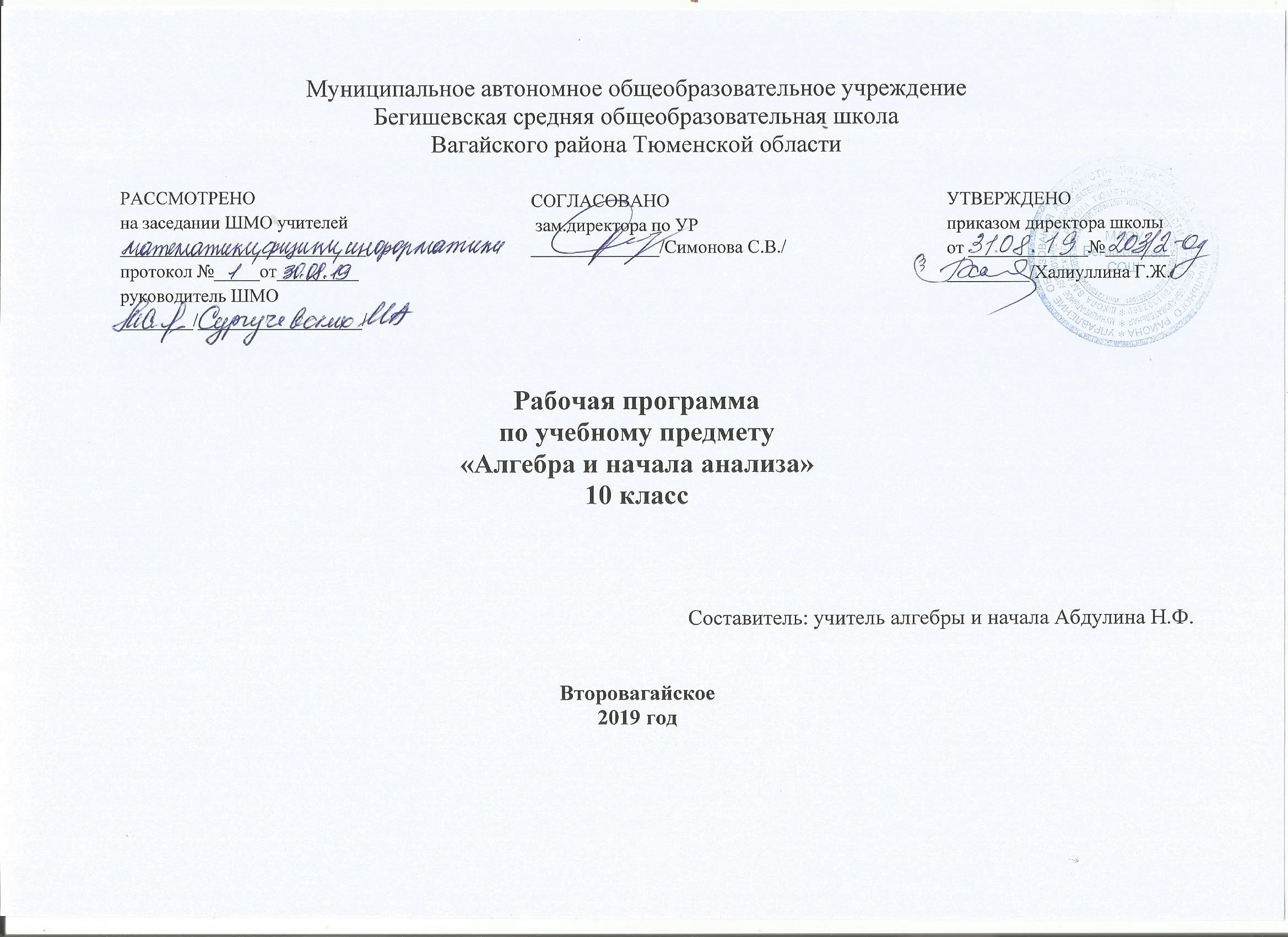 ПЛАНИРУЕМЫЕ РЕЗУЛЬТАТЫ ОСВОЕНИЯ УЧЕБНОГО ПРЕДМЕТААЛГЕБРАУчащийся  будет уметь:- выполнять арифметические действия, сочетая устные и письменные приемы, применение вычислительных устройств; находить значения корня натуральной степени, степени с рациональным показателем, используя при необходимости вычислительные устройства; пользоваться оценкой и прикидкой при практических расчетах;-  проводить по известным формулам и правилам преобразования буквенных выражений, включающих степени, радикалы и тригонометрические функции;- вычислять значения числовых и буквенных выражений, осуществляя необходимые подстановки и преобразования;использовать приобретенные знания и умения в практической деятельности и повседневной жизни:- для практических расчетов по формулам, включая формулы, содержащие степени, радикалы и тригонометрические функции, используя при необходимости справочные материалы и простейшие вычислительные устройства;ФУНКЦИИ И ГРАФИКИУчащийся  будет  уметь:- определять значение функции по значению аргумента при различных способах задания функции;- строить графики изученных функций;- описывать по графику и в простейших случаях по формуле поведение и свойства функций, находить по графику функции наибольшие и наименьшие значения;- решать уравнения, простейшие системы уравнений, используя свойства функций и их графиков;использовать приобретенные знания и умения в практической деятельности и повседневной жизни:- для описания с помощью функций различных зависимостей, представления их графически, интерпретации графиков;НАЧАЛА МАТЕМАТИЧЕСКОГО АНАЛИЗАУчащийся  будет  уметь:- вычислять производные и первообразные элементарных функций, используя справочные материалы;- исследовать в простейших случаях функции на монотонность, находить наибольшие и наименьшие значения функций, строить графики многочленов и простейших рациональных функций с использованием аппарата математического анализа;- вычислять в простейших случаях площади с использованием первообразной; использовать приобретенные знания и умения в практической деятельности и повседневной жизни:- для решения прикладных задач, в том числе социально-экономических и физических, на наибольшие и наименьшие значения, на нахождение скорости и ускорения;УРАВНЕНИЯ И НЕРАВЕНСТВАУчащийся  будет  уметь:- решать рациональные, показательные и логарифмические уравнения и неравенства, простейшие иррациональные и тригонометрические уравнения, их системы;- составлять уравнения и неравенства по условию задачи;- использовать для приближенного решения уравнений и неравенств графическим методом;- изображать на координатной плоскости множества решений простейших уравнений и их систем;использовать приобретенные знания и умения в практической деятельности и повседневной жизни:- для построения и исследования простейших математических моделей..Содержание учебного предмета «Алгебра» 10 классТема 1Тригонометрические функции любого угла 6 ч. Определение синуса, косинуса, тангенса и котангенса. Свойства синуса, косинуса, тангенса и котангенса. Радианная мера угла.Основная цель – расширить и закрепить знаниями умения, связанные с тождественными преобразованиями тригонометрических выражений; изучить свойства тригонометрических функций и познакомить с графиками. Обучающиеся должны знать:понятия радиана, синуса, косинуса, тангенса, котангенса. Основные тригонометрические формулы.Обучающиеся должны уметь:переводить градусы в радианы и наоборот. Использовать таблицу значений тригонометрических функций для решения задач. Применять тригонометрические формулы при решении задач.Контроль знаний:анализ устных ответов, анализ ежедневных письменных работ в тетрадях; анализ математических диктантов; анализ промежуточных самостоятельных работ.Тема 2Основные тригонометрические формулы 9 ч. Соотношения между тригонометрическими функциями одного и того угла. Применение основных тригонометрических формул к преобразованию выражений. Формулы приведения. Мнемоническое правило для записи формул приведения.Обучающиеся должны знать:основные тригонометрические тождества. Общий вид формул приведения. Обучающиеся должны уметь:использовать значения синуса, косинуса, тангенса и котангенса. Определять знаки синуса, косинуса, тангенса и котангенса по значению угла. Решать задачи. Использовать формулы приведения для решения задач.Контроль знаний:анализ устных ответов, анализ ежедневных письменных работ в тетрадях; анализ математических диктантов; анализ промежуточных самостоятельных работ, контрольная работа.Тема 3Формулы сложения и их следствия 7 ч. Формулы сложения. Формулы двойного угла. Формулы суммы и разности тригонометрических выражений.Обучающиеся должны знать:формулы сложения, суммы и разности синусов (косинусов), двойного угла, половинного аргумента. Обучающиеся должны уметь:применять их при решении задач.Контроль знаний:анализ устных ответов, анализ ежедневных письменных работ в тетрадях; анализ математических диктантов; анализ промежуточных самостоятельных работ.Тема 4Тригонометрические функции числового аргумента 6 ч. Синус, косинус, тангенс и котангенс. Тригонометрические функции и их графики.  Обучающиеся должны знать: понятия радиана, синуса, косинуса, тангенса, котангенса. Основное тригонометрическое тождество. Область значений для синуса, косинуса, тангенса и котангенса.Основные тригонометрические тождества. Формулы сложения, суммы и разности синусов (косинусов), двойного угла, половинного аргумента. Общий вид формул приведения. Мнемоническое правило для записи формул приведения. Определение функций синуса, косинуса, тангенса и котангенса. Их область определения и область значений. Тождества четности и периодичности для синуса и косинуса. Определения функций у = sinxи у = cosx. Область определения и область значений этих функций, что такое синусоида и линия синусов, тангенсоида и линия тангенсов. Свойство четности функций у =tgхи у = ctgх и периодичности.Обучающиеся должны уметь:переводить градусы в радианы и наоборот. Использовать таблицу значений тригонометрических функций для решения задач. Использовать основное тригонометрическое тождество. Использовать значения синуса, косинуса, тангенса и котангенса. Определять знаки синуса, косинуса, тангенса и котангенса по значению угла. Решать задачи. Использовать формулы приведения для решения задач. Определять расположение точки  на единичной окружности, если известно α. Знаки синуса, косинуса, тангенса и котангенса. Строить графики функций  у = sinxи у = cosx. Находить область определения и область значений различных функций по графиком. Пользоваться основными тригонометрическими формулами.Контроль знаний:анализ устных ответов, анализ ежедневных письменных работ в тетрадях; анализ математических диктантов; контрольная работа.Тема 5Основные свойства функций 13 чФункции и их графики. Четные и нечетные функции. Периодичность тригонометрических функций. Возрастание и убывание функций. Экстремумы. Исследование функций. Свойства тригонометрических функций. Гармонические колебания.Обучающиеся должны знать: понятие числовой функции. Области определения и области значенийфункции. Что такое график функции. Виды преобразований графиков функций. Определения функции, графики функции, области определения и области значений функции. Правила для преобразования графиков. Определения четной и нечетной функций. Свойства графиков четной и нечетной функций. Какие функции называются периодическими, наименьший положительный период для тригонометрических функций. Правило периодических функций, как находится период для функции у=Аf(kx+b). Основные свойства тригонометрических функций. Понятия возрастания, убывания функций, окрестности точки, точек экстремума, максимума и минимума функции. Основные свойства функций. Схему исследования функций, что такое асимптоты. Общую схему исследования функций. Что называют гармоническими колебаниями, амплитудой, частотой колебания, начальной фазой колебания, периодом гармонического колебания.Обучающиеся должны уметь:находить значение функции при определенном значении аргумента, области определения и области значений функции. Выполнять построение графиков функций. Преобразование графиков функций. Находить области определения и области значений функции. Находить области определения и области значений функции. Выполнять преобразование графиков. Строить графики элементарных функций. Определять, какие функции являются четными, какие – нечетными, какие не являются ни четными, ни нечетными. Доказывать периодичность функций. Находить наименьший положительный период периодических функций. Выполнять преобразования графиков, определять свойства функций. Находить промежутки возрастания, убывания, точки максимума и минимума функции. Проводить исследование функции, заданной графиком. Строить график функции, если известны ее свойства. Проводить исследование функций. Решать простейшие задачи для гармонических колебаний.Контроль знаний:анализ устных ответов, анализ ежедневных письменных работ в тетрадях; анализ математических диктантов; анализ промежуточных самостоятельных работ; контрольная работа.Тема 6Решение тригонометрических уравнений и неравенств 13ч. Арксинус, арккосинус, арктангенс. Решение простейших тригонометрических уравнений. Обучающиеся должны знать: теорему о корне. Понятия арксинуса, арккосинуса, арктангенса и арккотангенса. Определение простейших тригонометрических уравнений,различные способы их решения. Формулу корней уравнений cosx=a, sinx=a, tgx=a, особую форму записи решений для частных случаев. Приемы решения тригонометрических уравнений и систем уравнений.Обучающиеся должны уметь:применять теорему о корне. Решать простейшие задачи с арксинусом и арккосинусом. Решать простейших тригонометрических уравнения вида cosx=a, sinx=a, tgx=a. Решать тригонометрические уравнения и системы уравнений.Контроль знаний:анализ устных ответов, анализ ежедневных письменных работ в тетрадях; анализ математических диктантов; анализ промежуточных самостоятельных работ; контрольная работа.Тема 7Производная  14ч. Приращение функции. Понятие о производной. Понятие о непрерывности и предельном переходе. Правила вычисления производных. Производная сложной функции. Производные тригонометрических функций.Основная цель -  ввести понятие производной; научить находить производные функций в случаях, не требующих трудоемких выкладок. Обучающиеся должны знать: понятие приращения функции. Понятие о производной функции, физическом и геометрическом смысле производной. Определение предела числовой последовательности; свойства сходящихся последовательностей.Обучающиеся должны уметь:определять понятия, приводить доказательства. Воспринимать устную речь, участвовать в диалоге, аргументировано рассуждать и обобщать, приводить примеры. Находить производные суммы, разности, произведения, частного; основных элементарных функций. Находить производные сложных, тригонометрических функций. Расширять и обобщать сведения по нахождению производной. Владеть навыками самоанализа и самоконтроля. Работать с учебником, отбирать и структурировать материал. Составлять текст научного стиля. Собрать материал для сообщения по заданной теме. Контроль знаний:анализ устных ответов, анализ ежедневных письменных работ в тетрадях; анализ математических диктантов; анализ промежуточных самостоятельных работ; контрольная работа.Тема 8Применение непрерывности к производной 9 ч. Применение непрерывности. Касательная к графику функций. Приближённые вычисления. Производная в физике и технике.Обучающиеся должны знать: определение предела числовой последовательности. Свойства сходящихся последовательностей. Применение производной для приближенных вычислений. Определение скорости, ускорения.Обучающиеся должны уметь:составлять уравнения касательной к графику функции по алгоритму. Привести примеры, подобрать аргументы, сформулировать выводы. Решать проблемные задачи и ситуации. Применять производные для вычислений.Контроль знаний:анализ устных ответов, анализ ежедневных письменных работ в тетрадях; анализ промежуточной самостоятельной работы.Тема 9 Применение производной к исследованию функций 16 ч. Признак возрастания (убывания) функций. Критические точки функции, максимумы и минимумы. Примеры применения производной к исследованию функции. Наибольшее и наименьшее значение функции.Обучающиеся должны знать:Возрастающую и убывающую функцию на промежутке, монотонность, точки экстремума.  Алгоритм исследования функции на монотонность и экстремумы. План для исследования функции. Нахождение наибольшего и наименьшего значений непрерывной функции на промежутке. Алгоритм нахождения наименьшего и наибольшего значений непрерывной функции.Обучающиеся должны уметь:исследовать простейшие функции на монотонность и на экстремумы, строить графики простейших функций. Работать по заданному алгоритму, аргументировать решение и найденные ошибки, участвоватьв диалоге. Пользуясь планом, исследовать функцию и построить её график. Контроль знаний:анализ устных ответов, анализ ежедневных письменных работ в тетрадях; анализ промежуточных самостоятельных работ; контрольная работа.Тема 10Итоговое повторение 9 ч. Тригонометрические функции числового аргумента. Основные формулы тригонометрии. Тригонометрические уравнения. Системы тригонометрических уравнений. Производная. Правила вычисление производных. Производные сложной тригонометрических функций.Основная цель - повторение, обобщение и систематизация знаний, умений и навыков за курс математики (алгебры и начал математического анализа)10 класса.Контроль знаний: анализ устных ответов, анализ ежедневных письменных работ в тетрадях; итоговая контрольная работа.Тематическое планирование с указанием количества часов, отводимых на освоение каждой темы (раздела)п/пНаименование разделов и темКоличество часов                                  ТРИГОНОМЕТРИЧЕСКИЕ ФУНКЦИИ ЛЮБОГО УГЛА    6 ч11Определение синуса, косинуса, тангенса и котангенса12Определение синуса, косинуса, тангенса и котангенса13Свойства синуса, косинуса, тангенса и котангенса14Свойства синуса, косинуса, тангенса и котангенса15Радианная мера угла16Радианная мера угла1                                ОСНОВНЫЕ ТРИГОНОМЕТРИЧЕСКИЕ ФУНКЦИИ  9 ч17Соотношения между тригонометрическими функциями одного и того же угла18Соотношения между тригонометрическими функциями одного и того же угла1      9Применение основных тригонометрических формул к преобразованию выражения1    10Применение основных тригонометрических формул к преобразованию выражения1    11Применение основных тригонометрических формул к преобразованию выражения112Применение основных тригонометрических формул к преобразованию выражения113Формулы приведения114Формулы приведения1     15   Контрольная работа №1. «Тригонометрические функции»1                                         ФОРМУЛЫ СЛОЖЕНИЯ И ИХ СЛЕДСТВИЯ  7ч           16Формулы сложения. Формулы двойного угла1     17Формулы сложения. Формулы двойного угла1     18Формулы сложения. Формулы двойного угла1     19Формулы сложения. Формулы двойного угла1     20Формулы суммы и разности тригонометрических функций1     21Формулы суммы и разности тригонометрических функций1    22Формулы суммы и разности тригонометрических функций1              ТРИГОНОМЕТРИЧЕСКИЕ ФУНКЦИИ ЧИСЛОВОГО АРГУМЕНТА 6ч1  23 Синус, косинус, тангенс и котангенс(повторение)1  24Синус, косинус, тангенс и котангенс(повторение)1 25 Тригонометрические функции и их графики1  26 Тригонометрические функции и их графики1  27 Тригонометрические функции и их графики1   28Контрольная работа №2. «Тригонометрические функции числового аргумента»1                          ОСНОВНЫЕ СВОЙСТВА ФУНКЦИЙ 13ч129       Функции и их графики130       Функции и их графики1  31      Четные и нечетные функции. Периодичность тригонометрических функций1 32      Четные и нечетные функции. Периодичность тригонометрических функций1  33      Возрастание и убывание функций. Экстремумы1  34     Возрастание и убывание функций. Экстремумы1  35      Исследование функций1  36      Исследование функций137      Исследование функций138      Исследование функций139Свойства гармонических функций. Гармонические колебания.140Свойства гармонических функций. Гармонические колебания.1 41Контрольная работа №3. «Основные свойства функций»1     РЕШЕНИЕ ТРИГОНОМЕТРИЧЕСКИХ УРАВНЕНИЙ И НЕРАВЕНСТВ 13 ч142Арксинус, арккосинус и арктангенс143Арксинус, арккосинус и арктангенс144Решение простейших тригонометрических уравнений145Решение простейших тригонометрических уравнений146Решение простейших тригонометрических уравнений147Решение простейших тригонометрических неравенств148Решение простейших тригонометрических неравенств149Примеры решение тригонометрических уравнений и систем уравнений150Примеры решение тригонометрических уравнений и систем уравнений151Примеры решение тригонометрических уравнений и систем уравнений152Примеры решение тригонометрических уравнений и систем уравнений153Примеры решение тригонометрических уравнений и систем уравнений154Контрольная работа №4. «Тригонометрические уравнения и неравенства».1                                           ПРОИЗВОДНАЯ 14 ч55Приращение функции156Приращение функции157Понятие о производной158Понятие о непрерывности и предельном переходе159Понятие о непрерывности и предельном переходе160Правила вычисления производных161Правила вычисления производных162Правила вычисления производных163Правила вычисления производных164Производная сложной функции165Производные тригонометрических функций166Производные тригонометрических функций167Производные тригонометрических функций168Контрольная работа №5. «Производная»1                               ПРИМЕНЕНИЕ НЕПРЕРЫВНОСТИ К ПРОИЗВОДНОЙ 9 ч69Применение непрерывности170Применение непрерывности171Применение непрерывности172Уравнение касательной к графику функции173Уравнение касательной к графику функции174Уравнение касательной к графику функции175Приближенные вычисления176Производная в физике и технике177Производная в физике и технике1ПРИМЕНЕНИЕ ПРОИЗВОДНОЙ К ИССЛЕДОВАНИЮ ФУНКЦИИ 16 ч178Признаки возрастания (убывания) функции179Признаки возрастания (убывания) функции180Признаки возрастания (убывания) функции181Признаки возрастания (убывания) функции182Критические точки функции, максимумы и минимумы183Критические точки функции, максимумы и минимумы184Критические точки функции, максимумы и минимумы185Примеры применения производной к исследованию функции186Примеры применения производной к исследованию функции187Примеры применения производной к исследованию функции188Примеры применения производной к исследованию функции189Наибольшее и наименьшее значение функции190Наибольшее и наименьшее значение функции191Наибольшее и наименьшее значение функции192Наибольшее и наименьшее значение функции193Контрольная работа №6. «Применение производной»1                                       ИТОГОВОЕ ПОВТОРЕНИЕ 9 ч 194Тригонометрические функции числового аргумента. Основные формулы тригонометрии195Тригонометрические уравнения196Тригонометрические уравнения197Системы тригонометрических уравнений198Производная. Правила вычисления производных. Производные сложной и тригонометрических функций199Производная. Правила вычисления производных. Производные сложной и тригонометрических функций1100Итоговая контрольная работа1101Итоговая контрольная работа1102Применение производной к исследованию функций.1      Итого:  102 ч